Brescia – Parte Due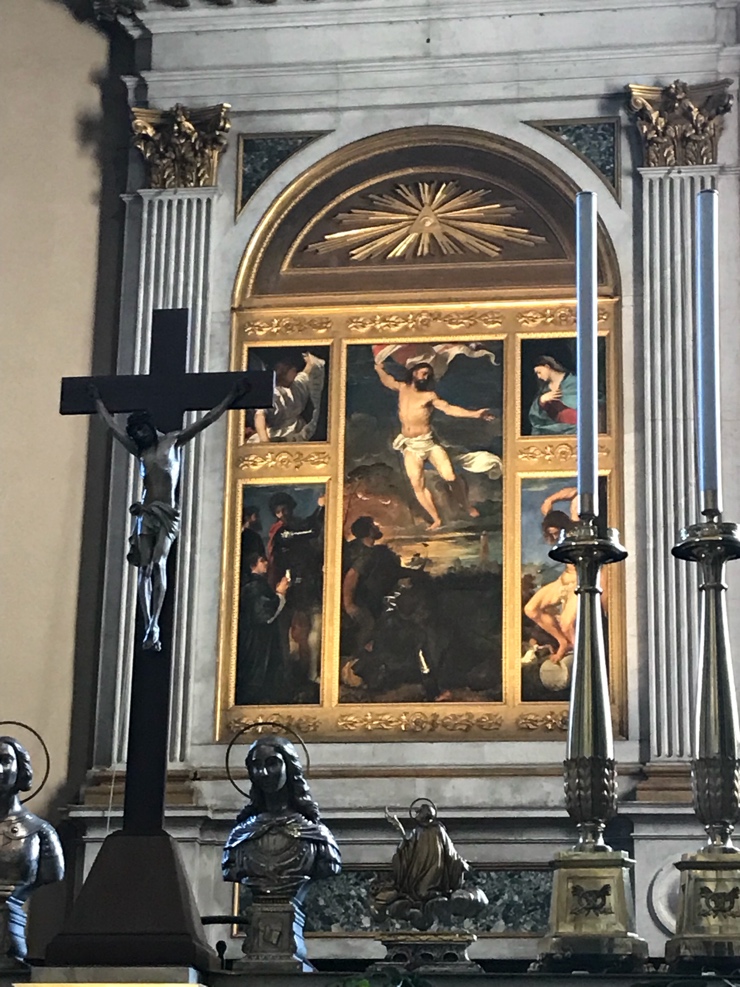 Un’altra giornata a BresciaOggi ho ricevuto una grande complimento…Cesare, il curator alla chiesa di San Nazaro, mi ha dato una gita turistica e dopo aver parlato… ah.. diciamo… 10-15 minuti…Lui mi ha chiesto, “da dove vieni?” … “sono American, vengo da Nashville.” … Una pausa… “Non pensavo che tu sei straniero… No… Ho pensato che sei Italiano.”  Incredible!!  Naturalmente, lui è anziano… Forse non è riuscito a ascoltarmi?…Ma per me – un grande momento.  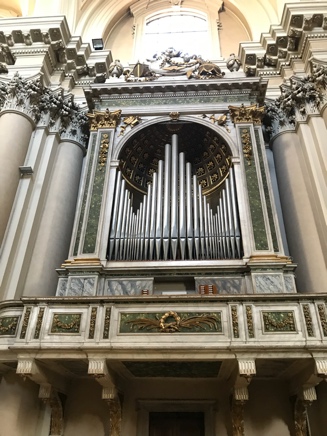 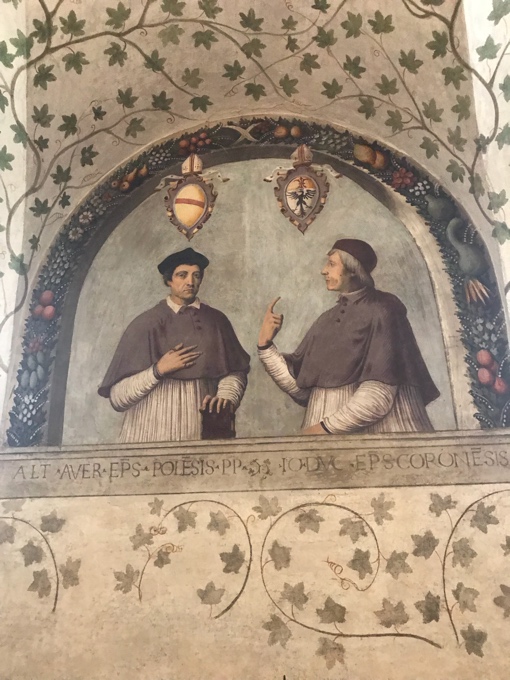 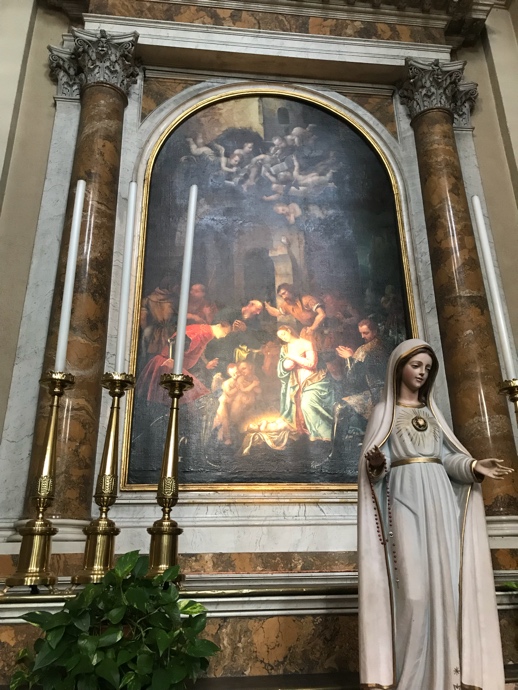 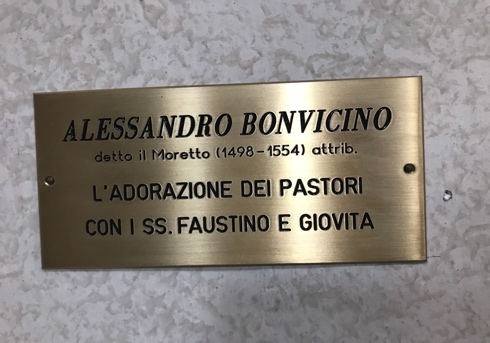 Brescia:  Una parte della città presenta la storia dei imperi romani… 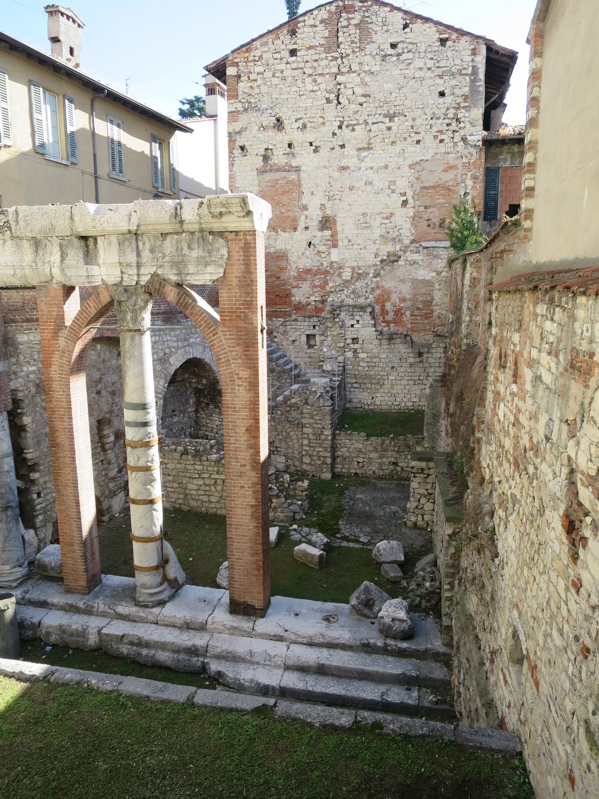 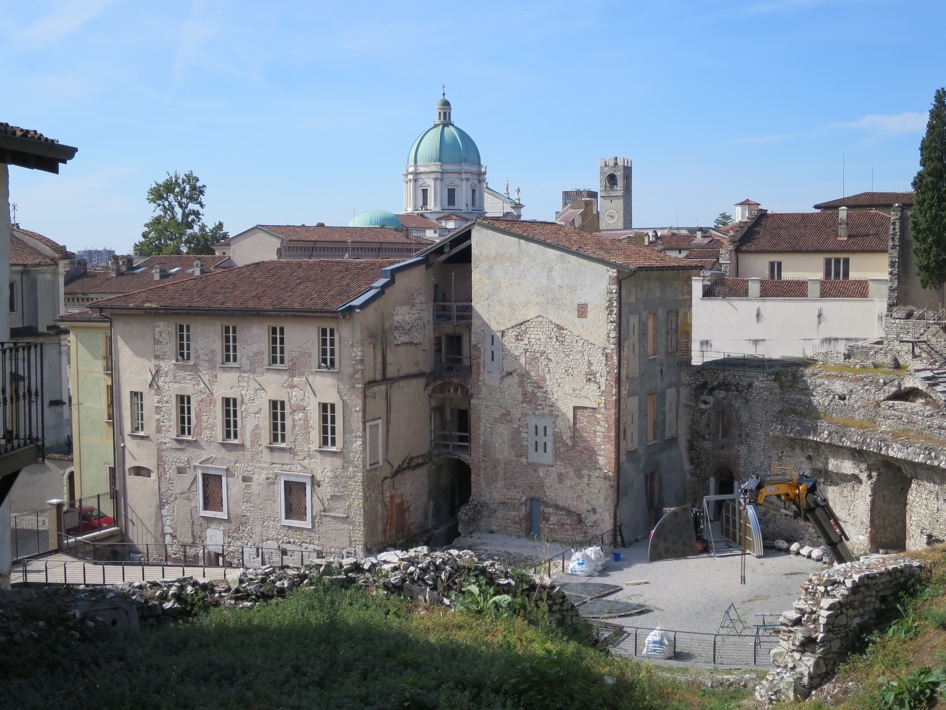 Un’altra parte… La storia della città 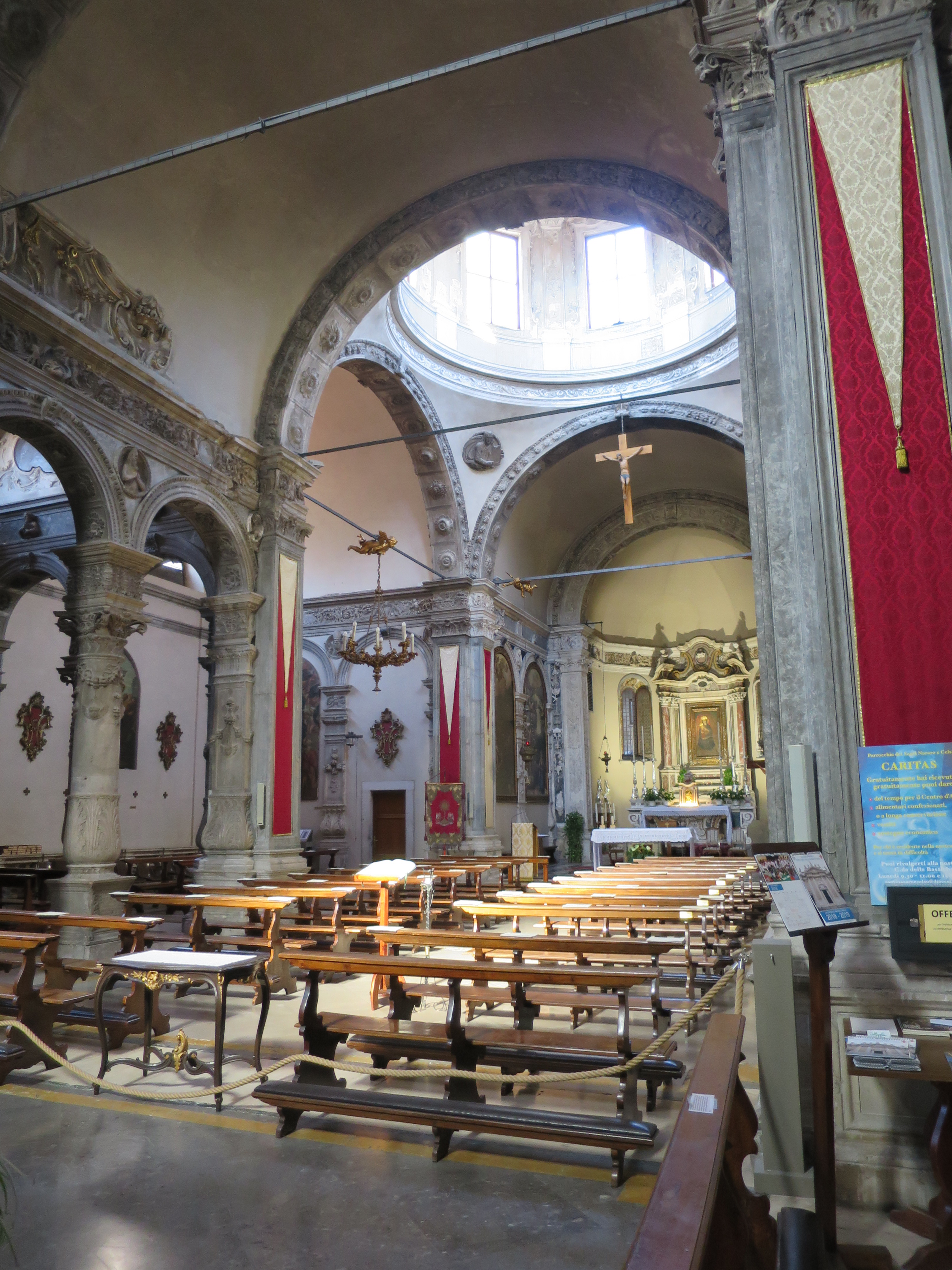 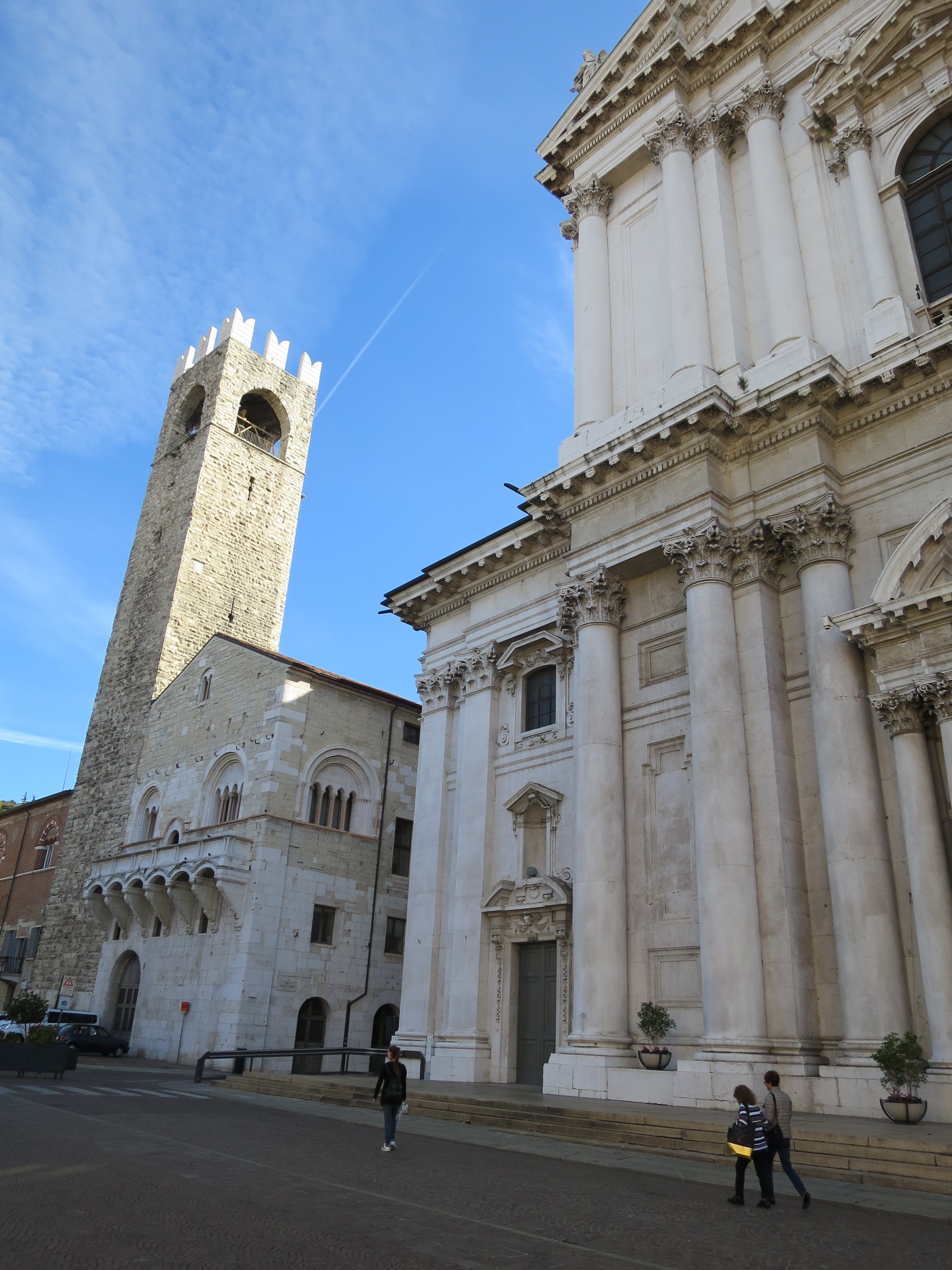 Le Chiese… I musei…BellissimiInterressantiStorichiGrandiDomani…Roma!!